10 April 2024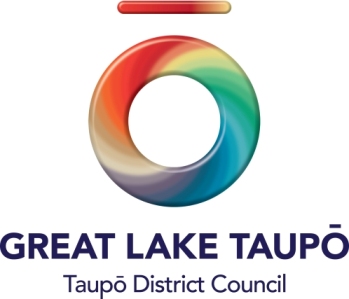 Market Central Limitedc/- Kaz Cederwall113 Taupo View RoadTaupo 3330Kia oraSpecial Licence under Sale and Supply of Alcohol Act 2012:Licensee: Market Central LimitedEvent: Dinner at the LakeLocation: : Taupo Market Central, Northcroft Reserve, 11 Northcroft Street, TaupoLicence Number: 20/SP/1139/2024Please find attached a copy of the special licence for Market Central Limited. This licence is issued with conditions. Please ensure that you are familiar with these conditions and implement them as required. Please display this Special Licence where it can be easily read by attendees as per Section 150 of the Sale and Supply of Alcohol Act 2012.Included are copies of the reports from the reporting officers as well as copies of relevant signage. Please display the signage at each point of sale in accordance with the conditions of this licence. A copy of this Special Licence has also been sent to the Police, Medical Officer of Health and Licensing Inspector for their reference and monitoring purposes.Ngā mihiBusiness Support TeamTaupo DLC Decision 20/SP/1139/2024IN THE MATTER of the Sale and Supply of Alcohol Act 2012 (the Act)ANDIN THE MATTER of an application by Market Central Limited, pursuant to Section 138 of the Sale and Supply of Alcohol Act 2012 for an  Special LicenceDECISION OF THE TAUPO DISTRICT LICENSING COMMITTEE Before the Taupo District Licensing Committee:Commissioner:  Murray ClearwaterThe ApplicationThis is an application by Market Central Limited for an  Special Licence pursuant to Section 138 of the Sale and Supply of Alcohol Act 2012 for the Dinner at the Lake. It was formally received by the Taupō District Licensing Committee on 13th March 2024.Reasons for the DecisionThe applicant appears to be a responsible entity to hold a Special Licence and a certificated manager will oversee the sale, supply and consumption of alcohol.The Police and Medical Officer of Health reports raise no matters in opposition.The DecisionWe are satisfied as to the matters to which we must have regard as set out in the Act and we grant the applicant a Special Licence authorising the sale and supply of alcohol to any person attending the following occasion or event (or series of occasions or events): Dinner at the Lake.The licence shall be subjected to mandatory and discretionary conditions as detailed in the attached licence.Dated at Taupō on 10 April 2024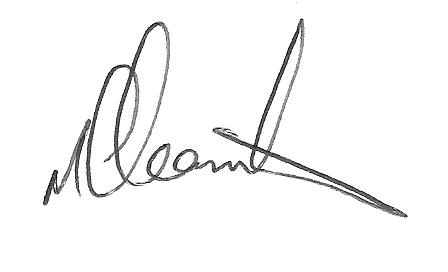 Murray ClearwaterCommissionerTaupō District Licensing Committee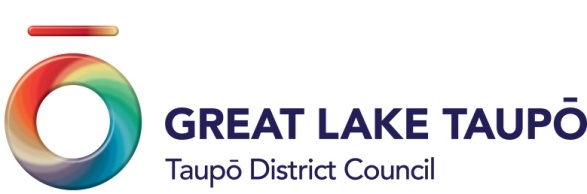  Special LicenceSection 22 and 64, Sale and Supply of Alcohol Act 2012Pursuant to the Sale and Supply of Alcohol Act 2012, Market Central Limited is authorised to sell and supply alcohol, on the premises situated at 11 Northcroft Street, Taupo and known as Northcroft Reserve, for consumption on the premises, to any person attending the following occasion or event (or series of occasions or events): Dinner at the Lake. The authority conferred by this licence must be exercised through a managers or managers appointed by the licensee in accordance with Subpart 7 of Part 2 of the Sale and Supply of Alcohol Act 2012.CONDITIONSThis licence is subject to the following conditions:Alcohol may be sold and supplied for consumption on the premises only on the following days and hours: Friday 19 April 2024 from 4.30pm to 8.30pm: and Saturday 20 April 2024 from 4.30pm to 8.30pm.A maximum of two alcoholic drinks can be sold to any one customer at each transaction from 4.30pm to 7.30pm; and then it will revert to one alcoholic drink can be sold to any one customer at each transaction until the bar closes at 8.00pm.The entire fenced off area marked on the site plan as the “fenced zone” is designated as Supervised area, as per the event site plan dated 13 March 2024.Drinking water is to be provided to patrons free of charge from a water supply prominently situated on the premises.A certificated manager must be on duty at all times, within the licensed area, when the premises are open for the sale and supply of alcohol and their full name must be on a sign prominently displayed.Food must be available for consumption on the premises at all times the premises are open for the sale and supply of alcohol, in accordance with the sample menu supplied with the application for this licence, or menu variations of a similar range and standardThe licensee must have available for consumption on the premises, at all times when the premises are open for the sale and supply of alcohol, a reasonable range of non-alcoholic and low-alcohol beveragesThe Licensee must display signage as follows:At every point-of-sale detailing restrictions on the sale and supply of alcohol to minors and intoxicated persons,A copy of the licence attached to the premises so as to be easily read by persons attending the premises,A sign prominently displayed at the premises, which identifies by name the manager for the time being on duty,The licensee must provide information and advice about forms of transport available to patrons from the licensed premises.DURATIONThis licence is only in force as specified in Condition 1.THE LICENSED PREMISESThe licensed premises known as Dinner at The Lake, situated at Taupo Market Central, Northcroft Reserve, 11 Northcroft Street, Taupo, is more precisely identified as outlined in the event site plan provided with the application as received by the Taupo District Licensing Committee on 13 March 2024.Dated at Taupo on 10 April 2024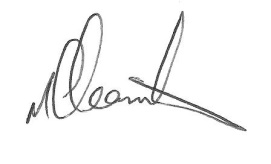 Murray ClearwaterCommissionerTaupo District Licensing Committee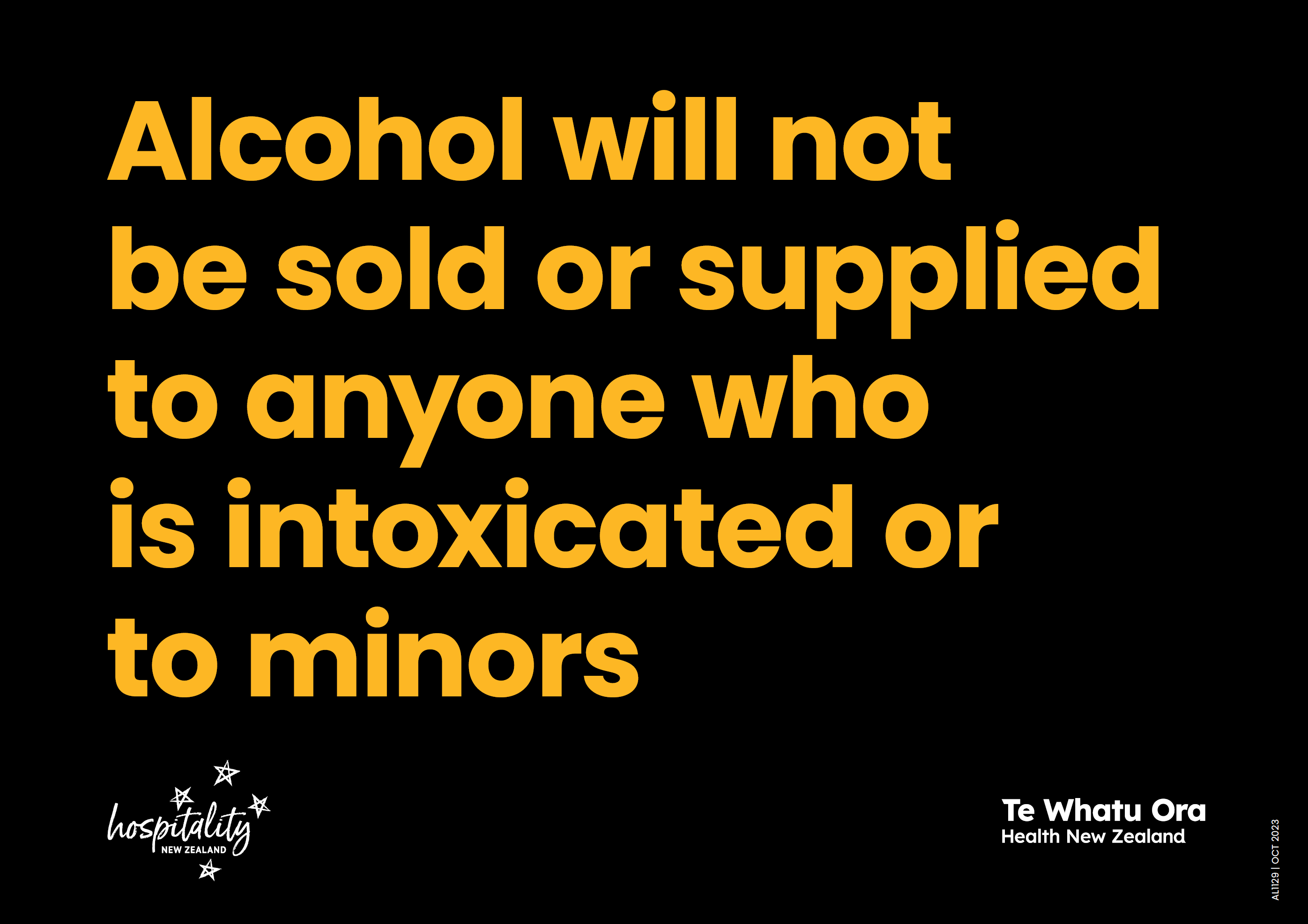 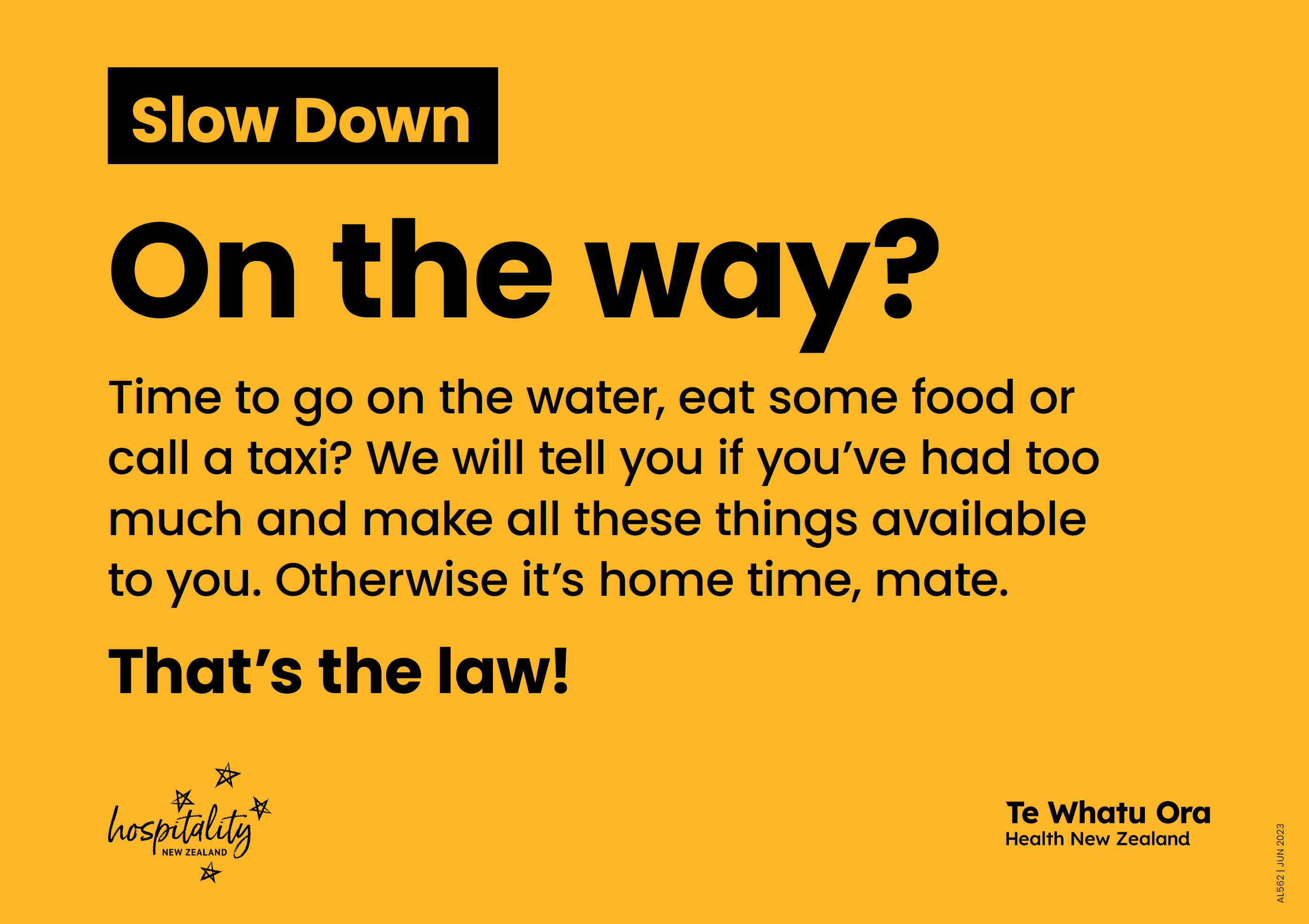 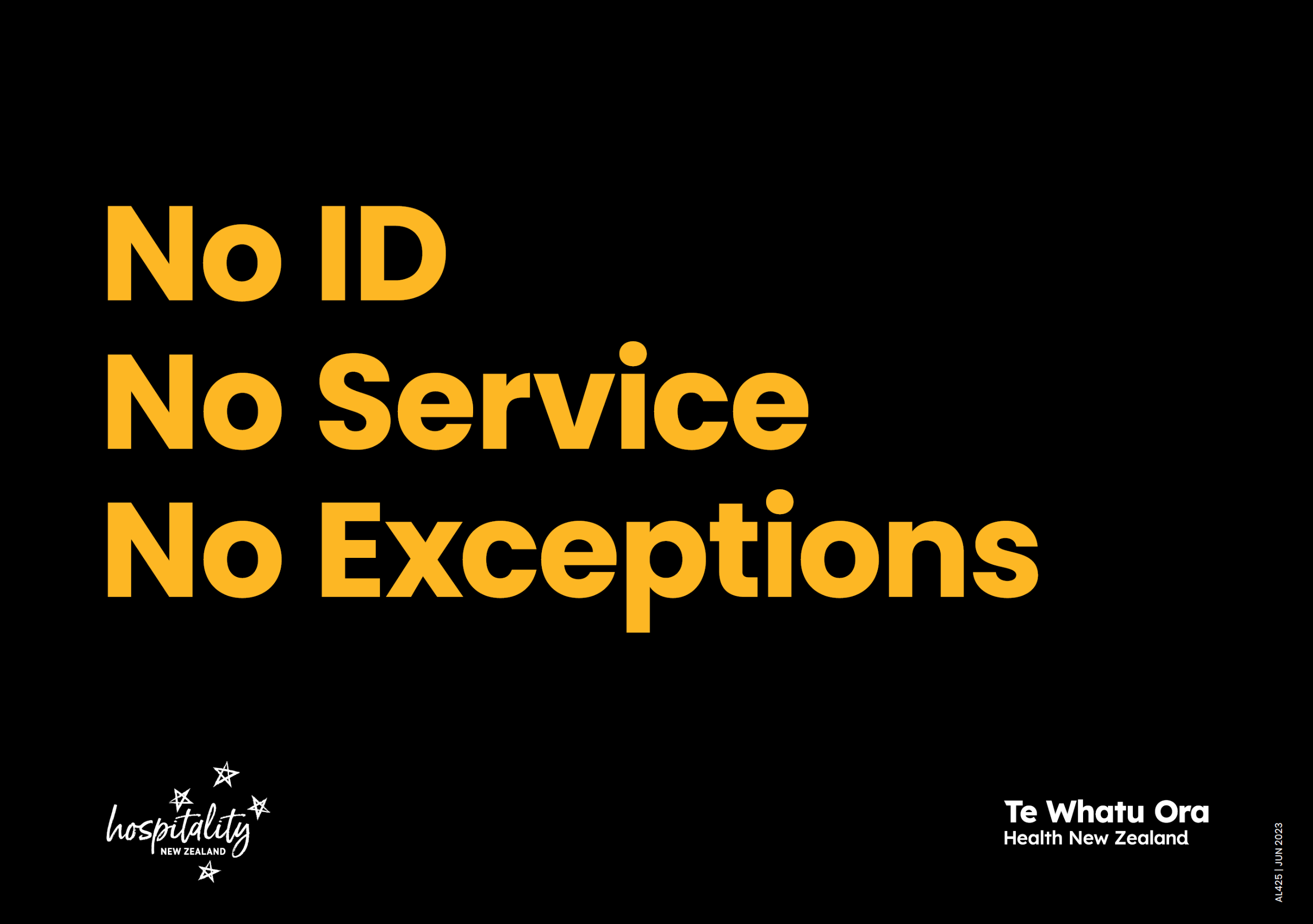 